	////////////////////////////////////////////////////////////////////////////////////////////////////////////////////////////////////////////////////////////////	////////////////////////////////////////////////////////////////////////////////////////////////////////////////////////////////////////////////////////////////Datum:	april 2024Entiteit:	Agentschap Landbouw en ZeevisserijE-mail:	info@lv.vlaanderen.be (vraag naar Q2 sectoradvies Plant)Telefoon:	02 214 48 48Aan:	indieners van een W&W-projectvoorstel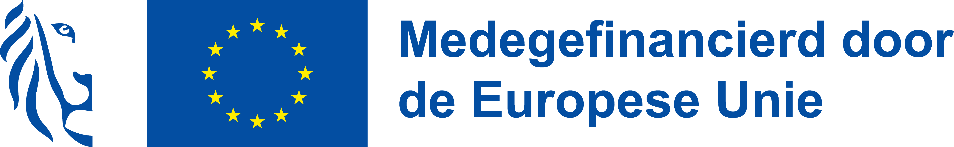 SitueringHet Agentschap Landbouw en Zeevisserij lanceert een oproep voor de subsidiëring van een waarnemings- en waarschuwingsdienst voor de periode van 01 januari 2025 tot en met 31 december 2027. Een waarnemings- en waarschuwingsdienst verwittigt de land- en tuinbouwers op basis van veldwaarnemingen en modellen op welk tijdstip een ziekte of plaag kan optreden en wanneer en hoe die best kan bestreden worden. Waarnemingen en waarschuwingen (W&W) vormen de hoeksteen van geïntegreerde gewasbescherming (IPM)). Richtlijn 2009/128/EG van het Europees Parlement en de Raad van 21 oktober 2009 tot vaststelling van een kader voor communautaire actie ter verwezenlijking van een duurzaam gebruik van pesticiden stelt dat lidstaten ervoor moeten zorgen dat professionele gebruikers beschikken over adviesdiensten voor geïntegreerde gewasbescherming. Deze ondersteunt land- en tuinbouwers om oordeelkundig en proactief te reageren op ziektes en plagen.Bij projectvoorstellen voor een waarnemings- en waarschuwingsdienst moet minstens 90% van de door een Ministerieel Besluit bepaalde lijst van combinaties van bepaalde teelten of teelgroepen, ziekten en plagen worden meegenomen voor de sectoren fruit, aardappelen, suikeren voederbieten en chicorei, maïs, granen en hop, groenten in open lucht en sierteelt. Indien bepaalde combinaties niet worden meegenomen, moet dit worden gemotiveerd in het projectvoorstel.Voor meer informatie: Besluit van de Vlaamse Regering tot toekenning van steun voor de uitwisseling van kennis en verspreiding van informatie in de landbouwsector (vlaanderen.be) => hoofdstuk 5. Welke subsidie wordt er gegeven?De maximale subsidie voor deze oproep bedraagt 900.000 euro en projectvoorstellen kunnen worden ingediend tot en met 15 juni 2024.De begroting voor het project moet opgemaakt worden op basis van de geschatte kosten. Na afloop van het project zijn deze kosten te bewijzen. De subsidie beperkt zich tot 900.000 euro voor de hele projectperiode van 3 jaar (2025-2027)Eigen financieringEr dient minimaal 40% eigen financiering voorzien te worden. Maximaal 60% van de totale kost is subsidieerbaar vanuit de overheid (cf. het besluit van de Vlaamse Regering van 6 oktober 2023 tot toekenning van steun voor de uitwisseling van kennis en verspreiding van informatie in de landbouwsector, artikel 77).Ter verduidelijking: indien een consortium een projectvoorstel indient met een totale kost van 1.500.000 euro, dan kan hiervan 900.000 euro vanuit de overheid gefinancierd worden en moet er minimaal 600.000 euro cofinanciering zijn dat door het consortium wordt aangebracht. Hoe een aanvraag indienen? De promotor van het project dient de aanvraag in. Het projectvoorstel wordt enkel elektronisch ingediend via het e-loket (inloggen m.b.v. e-ID). Hiervoor is een tegel “Waarnemingen en waarschuwingen” aangemaakt. Deze tegel bevindt zich onder de themategel ‘Projectsubsidies’ indien u toegang hebt tot meerdere maatregelen in de cluster ‘Projectsubsidies’. U voegt het aanvraagformulier en andere documenten toe bij indienen van het digitaal dossier. Bij de elektronische indiening dient de vertegenwoordiger van de organisatie die optreedt als promotor/aanvrager van het projectvoorstel de verklaring ‘Toezichtsbepalingen en verbintenissen’ digitaal goed te keuren op het e-loket.Raadpleeg de ‘handleiding voor het indienen van een (EIP-)project via het e-loket’ voor gedetailleerde informatie over het e-loket. U krijgt stap voor stap uitleg. Hieronder volgt een beknopte samenvatting van de belangrijkste elementen voor het indienen van een projectvoorstel via e-loket:Bij het indienen van een dossier op het e-loket moet u veiligheidshalve twee weken voor de indiendatum uw onderneming geïdentificeerd hebben in het e-loket. Koppel ten laatste twee dagen voor de uiterste indiendatum uw werknemer, die de aanvraag zal indienen, aan uw onderneming in e-loket Er moet nagegaan worden of de desbetreffende tegel zichtbaar is op het e-loket. Maak tijdig een digitaal dossier aan en mail problemen op het e-loket tijdig. De applicatie voor het indienen van projectvoorstellen voor “Waarnemingen en waarschuwingen 2025-2027” wordt afgesloten op de uiterste indieningsdatum om middernacht.Toelichting bij het aanvraagformulierInhoud en vormvereisten van de projectvoorstellenOm de projectvoorstellen objectief te kunnen evalueren moeten ze de nodige informatie en vormvereisten bevatten om ze te toetsen aan de ontvankelijkheidsvoorwaarden en de selectiecriteria. De voorstellen moeten worden ingediend met de verplichte aanvraagformulier. Alle gevraagde elementen in het formulier moeten toegelicht worden. We verwachten dat minstens de volgende documenten worden opgeladen op het e-loket:Aanvraag subsidie waarnemingen en waarschuwingen ziekten en plagen 2025-2027Sjabloon geplande waarnemingen en waarschuwingen per teelt(groep)Budgetbeheer waarnemingen en waarschuwingenSamenwerkingsovereenkomstOptioneel kunnen andere relevante bijlagen toegevoegd worden aan het dossier.ProjectbegrotingAlgemene principesDe projectbegroting maakt deel uit van de projectaanvraag en van de evaluatie. Een overzicht van de belangrijkste financiële kerncijfers worden in het aanvraagformulier onder punt 13 weergegeven. De detailberekening wordt in het Excel bestand ‘Budgetbeheer w&w 2025-2027’ opgeladen op het e-loket.Voor de opmaak van de projectbegroting betekent dit dat een zo realistisch mogelijke inschatting van de kosten gegeven wordt. Alle kosten worden op redelijkheid beoordeeld. Stuur bij uw aanvraag, in de mate van het mogelijke, bewijs mee als onderbouwing van de redelijkheid van uw kosten. Dit kan bijvoorbeeld met offertes of prijslijsten. U kunt subsidie krijgen voor volgende activiteiten:operationele kosten voor de uitvoering van het project, kosten voor de verspreiding van resultaten van het project,kosten voor investeringen die gerelateerd zijn aan het project,coördinatiekosten van het samenwerkingsverband,kosten voor projectadministratie.De kosten moeten uitgewerkt worden per kostenpost en worden opgesplitst per gesubsidieerde partner:- personeelskosten;- werkingskosten;- investeringskosten;- kosten voor externe prestaties;- overheadkosten.De juiste indeling in de verschillende kostenposten is van belang aangezien bij de afrekening verschuivingen tussen de kostenkosten slechts aanvaard worden ten belope van maximaal 10% van de goedgekeurde totale projectbegroting. Verschuivingen tussen kostenposten boven de 10% dienen via een aanvraag tot wijziging goedgekeurd te worden. Het maximale subsidiebedrag van een project bedraagt 900.000 euro voor de volledige periode van 01 januari 2025 tot en met 31 december 2027.  Bij de opmaak van de eindafrekening worden alleen de kosten aanvaard die binnen de projectperiode vallen. De eindafrekening gebeurt op basis van een financieel eindverslag.Alleen kosten die binnen de projectperiode vallen worden aanvaard.  M.a.w. de enige aanvaarde uitgaven zijn deze:kosten die betrekking hebben op activiteiten die plaatsvonden binnen de projectperiode;waarvan de datum van de facturen of andere boekhoudkundige documenten binnen de projectperiode valt;waarvan de betalingen gebeuren ofwel binnen de voorziene projectperiode, ofwel ten laatste 60 dagen na de einddatum van het project;waarvoor betaalbewijzen voorgelegd kunnen worden.Reservevorming ten laste van de subsidie wordt niet aanvaard.Kosten waarvoor met toepassing van andere regelingen van de Vlaamse overheid of andere overheden subsidies worden ontvangen, komen niet in aanmerking voor de toekenning van subsidie als dat ertoe leidt dat die kosten dubbel worden gesubsidieerd.BTW kan uitsluitend in rekening worden gebracht voor het niet-terugvorderbaar gedeelte. Daartoe moet in elke aanvraag en bij de tussentijdse en eind- financiële verslaggeving steeds het geldend btw-statuut van de promotor en de begunstigde partners vermeld en gestaafd worden.PersoneelskostenEen gesubsidieerde partner in een operationele groep kan op verschillende wijzen prestaties leveren in een project. Onderstaande beslissingsboom geeft een overzicht hoe deze prestaties dienen gebudgeteerd te worden in de projectaanvraag. In geval van ‘personeelskosten’  kunnen er zich 3 verschillende situaties voordoen:de projectmedewerker is een werknemer van een organisatie/onderneming (situatie A);de projectmedewerker is een zelfstandige (situatie B);de projectmedewerker is een particulier (situatie C).Situatie A: de projectmedewerker is een werknemer binnen een organisatie/onderneming die een gesubsidieerde partner is van de operationele groep. De werknemer is via een arbeidsovereenkomst bij een organisatie/onderneming te werk gesteld. De loonkosten van de rechtstreeks bij het project betrokken personeelsleden komen als personeelskosten in aanmerking. Ook de loonkosten van personeel dat specifieke prestaties levert voor het project, zoals de projectboekhouding en projectadministratie zijn subsidiabel. Indirect ondersteunend personeel alsook de loonkosten voor supervisie vallen niet onder de personeelskosten. Naast contractueel personeel kan ook benoemd personeel (zoals Zelfstandig Academisch Personeel en statutair personeel), dat rechtstreeks heeft bijgedragen tot het project en dat ten laste is van de algemene werkingsmiddelen van de onderzoeksinstellingen en overheden, op projecten gefinancierd worden. De werkgever is in deze verplicht om te verzekeren dat de overheid deze personen niet dubbel financiert voor hetzelfde werk. Dit kan bijvoorbeeld a.d.h.v. een verklaring dat ze voor hun reguliere taken vervangen worden door anderen.De berekening van de directe loonkosten gebeurt door middel van het standaarduurtarief (SUT). Alle projectuitvoerders moeten dit systeem gebruiken. Voor werknemers met een bruto maandloon (zoals bedienden) wordt het SUT bepaald als de vermenigvuldiging van het bruto maandloon van het betrokken personeelslid met een coëfficiënt 1,2%. Bijgevolg wordt dit: SUT = bruto maandloon x 1,2%.Voor werknemers met een bruto uurloon (zoals arbeiders) wordt het SUT bepaald aan de hand van het bruto uurloon: SUT = bruto uurloon x 7,6 x 21,5 x 1,2%.  Het SUT geeft een benadering van de totale kost voor de werkgever. Dit omvat volgende kostencomponenten: het vaste maandloon,vakantiegeld,eindejaarspremie,bonussen/commissies en premies (bruto),patronale RSZ-bijdragen na verminderingen,kosten woon-werkverkeer (openbaar vervoer, fiets, eigen auto),werkgeversbijdrage maaltijdcheques,bedrag eco-cheques,haard- en standplaatsvergoeding,kosten eigen aan werkgever,bijdrage wettelijke arbeidsongevallenverzekering,beheerskosten sociaal secretariaat,bijdrage fonds sluiting onderneming,solidariteitsbijdrage jobstudenten.Hiertoe wordt de loonbrief gebruikt van de maand januari (of de eerste volledige maand na indiensttreding) van het kalenderjaar waarin de uren worden gepresteerd. Bij de opmaak van de begroting van de personeelskosten kan een jaarlijkse verhoging van het uurtarief voorzien worden. Voor personeelsleden met een deeltijds contract wordt het voltijds equivalent bruto maandloon gebruikt voor de berekening van het standaarduurtarief. Indien personeelsleden over meerdere arbeidscontracten beschikken, is de berekeningsbasis de som van de bruto maandlonen van alle contracten samen. Het subsidiabele standaarduurtarief is beperkt tot maximum 100 euro/uur.Indien bij het uitwerken van het projectvoorstel nog niet duidelijk is welke persoon uit de organisatie op het project zal tewerk gesteld worden, kan er een indicatieve SUT gebruikt worden op basis van het profiel of de ervaring van de persoon (junior/senior) die nodig is om het project succesvol uit te voeren.Situatie B:  de projectmedewerker is een zelfstandige binnen een onderneming die gesubsidieerde partner is van de operationele groepLandbouwers, adviseurs en andere ondernemers die via hun onderneming een gesubsidieerde partner zijn in de operationele groep en die in opdracht van de operationele groep substantiële taken (meer dan 3.000 euro subsidie) uitvoeren om de projectdoelstellingen te realiseren, kunnen hiervoor vergoed worden. Het betreft een projectondersteuning die over de hele projectduur is gespreid.In geval de projectmedewerker de bedrijfsleider van de onderneming is, levert hijzelf de prestaties en laat hij zich vergoeden via middelen uit zijn onderneming. De projectmedewerker beschikt niet over een loonfiche als basis voor de berekening van hun personeelskost. De kost voor de prestaties moet gespecifieerd zijn naar een uurtarief en aantal gepresteerde mensuren. Deze prestaties moeten gefactureerd worden aan marktprijs volgens de Europese regelgeving. Als er geen marktprijs voorhanden is, moet de organisatie haar diensten leveren tegen een prijs die de volledige kosten dekt en een redelijke marge omvat. Het subsidiabele tarief is beperkt tot 120 euro/uur. De kosten worden beoordeeld op redelijkheid en op basis van de inhoudelijke prestaties die gaan geleverd worden.Vergoedingen die aan leden van het projectconsortium worden betaald voor het uitvoeren van specifieke activiteiten die een beperkte tijdsbesteding (uren tot enkele dagen) vergen en waarvan de kost over het hele project per lid van de operationele groep kleiner is dan 3.000 euro subsidie, moeten worden opgenomen onder werkingskosten. Indien de projectmedewerker een onderaannemer is van de gesubsidieerde partner dan dient deze vergoed te worden via de kostenpost ‘externe prestaties’ bij deze gesubsidieerde partner. Deze onderaannemer dient ook de samenwerkingsovereenkomst van de operationele groep te ondertekenen. Kosten voor uitzendkrachten zijn niet subsidiabel als personeelskosten, maar dienen te worden begroot onder de kostenpost ‘Externe prestaties’.Situatie C: De projectmedewerker is een particulierEen particulier kan ook een gesubsidieerde partner zijn van een operationele groep. Indien de kosten voor de bijdrage van deze partner > 3.000 euro subsidie kan deze persoon een kostenstaat in het project inbrengen op basis van uurprestaties. Het maximale tarief hiervoor bedraagt 50 euro/uur. Overheadkosten Overheadkosten zijn kosten die onrechtstreeks verband houden met de uitvoering van het project. Deze kosten zijn vaak niet voor 100% aan het project toe te wijzen omdat ze geïntegreerd zijn in de algemene werking van een organisatie. Ze kunnen ingediend worden als forfait ten belope van maximaal 15% van de aanvaarde personeelskosten in geval de projectmedewerker een werknemer is van een gesubsidieerde partner. In de overige gevallen van dienstenprestaties (zelfstandige, particulier) kunnen ze niet forfaitair ingebracht worden aangezien ze verrekend zijn in de uurkostprijs.Het gaat hier onder andere om:verbruiksmaterialen die niet rechtstreeks aan het project verbonden zijn (inktpatronen, papier, postzegels,…),onderhoudskosten van eigen gebouwen, infrastructuur en voertuigenpark,kosten voor verwarming, verlichting, water, gas, elektriciteit, telefoon (vast en gsm’s) en internet,alle verzekeringen behalve de verzekering van werknemers voor arbeidsongevallen die onder de personeelskosten vallen,licentiekosten voor standaard software,personeelskost van leidinggevend en algemeen ondersteunend personeel (onthaal, secretariaat) dat niet rechtstreeks bij het project is betrokken,cloud infrastructuur,beroepskledij,vakliteratuur,personeelsactiviteiten (teamuitstappen, …),gebruikelijke catering voor personeel (koffie, waterfontein, fruit, …),beheer en onderhoud van algemene website (indien er een projectspecifieke website wordt voorzien kan dit ook in werkingskosten of externe prestaties).Het forfaitaire karakter van deze kost impliceert niet dat onderliggende van toepassing zijnde regelgeving (bv. wet op overheidsopdrachten) niet meer geldt. Enkel de bewijslast in het kader van de financiële rapportering van het EIP-project valt weg.WerkingskostenDit zijn reële kosten die rechtstreeks betrekking hebben op de doelstellingen van het project en die ook verifieerbaar zijn. Het zijn kosten die zich zonder het project niet zouden hebben voorgedaan.Als werkingskosten kunnen o.m. aanvaard worden:de rechtstreeks aan het project verbonden uitgaven voor verbruiksmaterialen, hulpgoederen, grondstoffen en gereedschappen waarvan de verwachte levensduur de duur van het contract niet overschrijdt (bv. papier, batterijen,...);verplaatsingkosten van gesubsidieerde partners van de operationele groep in functie van het project. Voor verplaatsingen met de wagen (ongeacht of het de eigen wagen, een leasingwagen of een bedrijfswagen betreft) is de berekening van de kilometervergoeding gebaseerd een forfaitaire kilometervergoeding die terug te vinden is op volgende weblink van de federale overheid:	  https://fedweb.belgium.be/nl/verloning_en_voordelen/vergoedingen/vergoeding-voor-reiskosten; Dit bedrag per kilometer is een maximum bedrag. Er kan een lager bedrag per kilometer toegepast worden;Vergoedingen aan partners van het projectconsortium die < 3.000 euro subsidie per lid bedragen, worden aangetoond door een factuur of kostenstaatschuldvordering. Deze vergoeding die voorzien wordt voor leden van de operationele groep houdt bijvoorbeeld in: de aanleg van een proefveld op een landbouwbedrijf, reis- en verblijfkosten voor een bezoek aan een interessant bedrijf/onderzoeksinstelling, deelname aan bepaalde evenementen/studiedagen, getuigenis brengen over ervaringen met een nieuwe werkwijze, deelname aan projectstuurgroepvergaderingen door niet gesusbisdieerde partners van de operationele groep,…. Deze vergoeding dient lager te zijn dan 3.000 euro subsidie per partner van de operationele groep. Indien dit bedrag hoger is dan moet deze kost onder personeelskosten geboekt worden.huur die aan derden moet worden betaald voor het gebruik van gebouwen, lokalen, apparatuur en infrastructuur tijdens een event;kosten gerelateerd aan het oprichten van een juridische entiteit (taksen, notariskosten, registratiekosten KBO,…) waarbinnen de samenwerking gaat gebeuren.Interne facturatie is uitzonderlijk mogelijk (bv. voor analyses in een eigen labo). Interne facturatie is enkel aanvaardbaar als de doorrekening gebeurt tegen de kostprijs (geen marge). Als werkingskosten worden onder andere niet aanvaard: afschrijvingskosten voor het gebruik van infrastructuur, machines, rollend materieel, meubilair,…kosten voor de opmaak, publicatie, juridische assistentie in het kader van een aanvraag voor een omgevingsvergunning,verhuur aan zichzelf of 'interne huuraanrekening'; dit is het aanrekenen van een huurprijs voor het ter beschikking stellen van een gebouw en infrastructuur,kosten aangerekend door onderwijs- of onderzoeksinstellingen voor het gebruik van de bestaande basisuitrusting wanneer de begunstigde de onderzoeksinstelling zelf is,overheadkosten als bepaald in de lijst onder overheadkosten hierboven.InvesteringskostenInvesteringskosten komen in aanmerking voor subsidie. Het betreft investeringen die tijdens het project worden gedaan. Maximaal 50% van de totale aanvaarde investeringskosten komt in aanmerking voor subsidiëring.Investeringen dienen gerealiseerd te worden in het Vlaamse Gewest. Het dient te gaan om investeringen in onroerende goederen, installaties, machines, uitrusting, software en sturingsprogramma’s. Het gaat om investeringen om het project efficiënter uit te voeren. Indien een omgevingsvergunning vereist is voor de investering dient deze aanwezig te zijn vooraleer de investering wordt aangekocht.De volgende investeringen komen niet voor subsidiëring in aanmerking:de investeringen, vermeld in artikel 73, lid 3, van verordening (EU) 2021/2115;de aankoop van grond;de aankoop van tweedehands materiaal;investeringen waarvoor een alternatief bestaat dat significant milieuvriendelijker is en niet significant duurder;de aankoop van bedrijfsgebouwen;leasingKosten voor externe prestatiesDeze rubriek omvat de kosten van de prestaties die door externen in het kader van het project worden geleverd (bv. vergoedingen voor studie-, advies- en consulentenbureaus, kosten voor externe projectboekhouder, …). Het betreft kortlopende, specifieke opdrachten. De partij die deze prestaties levert, is geen partner van het projectconsortium.Indien het projectconsortium externe prestaties inhuurt, moet dit vooraf in het projectvoorstel opgenomen zijn. De externe prestaties moeten begroot worden onder een revelante partner in de operationele groep. Indien een dergelijke externe prestatie origineel niet in het projectvoorstel werd voorzien, moet vooraf een budgetwijziging aangevraagd worden bij het Agentschap Landbouw en Zeevisserij en moet deze budgetwijziging goedgekeurd worden. In het geval een gesubsidieerde partner een projectmedewerker inhuurt via een onderaanneming dan dient deze onderaanneming via externe prestaties bij de betrokken gesubsidieerde partner gebudgeteerd te worden. Deze projectmedewerker is typisch gedurende de hele projectduur in het project betrokken. Deze onderaannemer dient als organisatie de samenwerkingsovereenkomst van de operationele groep mee te ondertekenen. De tarieven dienen marktconform te zijn indien de externe prestator een onderneming is. Ook de kostenstaat/factuur dient gedetailleerd weer te geven wat de ingehuurde prestatie inhoudt. In geval de externe prestaties door een particulier geleverd worden dan kan deze een uurprestatie van maximum 50 euro/uur hanteren.Voor het inhuren van externe prestaties moet de wet op overheidsopdrachten nageleefd worden.Eigen financieringDe subsidie voor projecten “W&W 2025-2027” bedraagt maximaal 60% van de aanvaarde begroting van de totale projectkost. De subsidie bedraagt maximaal 50% van de aanvaarde begroting voor wat investeringkosten betreft. De cofinanciering (i.e. de gedeeltelijke eigen financiering) van het project is de verantwoordelijkheid van de partners van het project. Deze financiering kan door elke partner individueel ingebracht worden of ingevuld worden door beroeps- of sectororganisaties. Dit kan door een rechtstreekse financiële bijdrage of door het aanleveren van goederen of diensten (bijdrage in natura). Wanneer het gaat om prestaties/leveren van diensten door landbouwers in het kader van het project, kan een verklaring van geleverde prestaties ook aanvaard worden. Inkomsten afkomstig van toegangsgelden voor evenementen, verkoop van brochures of licenties voor software tools die specifiek voor het project werden ontwikkeld komen ook als cofinanciering in aanmerking. De wijze waarop het cofinancieringsplan wordt ingevuld en de zekerheden die daaromtrent kunnen geboden worden in de projectaanvraag, maken deel uit van de evaluatie van de projectaanvraag en worden gezien als een indicatie voor het draagvlak voor het project.(Ter verduidelijking: indien een consortium een projectvoorstel indient met een totale kost van 1.500.000 euro, dan kan hiervan maximaal 900.000 euro vanuit de overheid gefinancierd worden en moet er minimaal 600.000 euro cofinanciering zijn dat door het consortium wordt aangebracht (aangezien maximaal 60% van de totale kost subsidieerbaar is vanuit de overheid). Wet op overheidsopdrachtenAls een projectpartner verplicht is de wet op overheidsopdrachten na te leven, moeten bewijsstukken in verband met de naleving van deze regelgeving beschikbaar zijn. De wet op de overheidsopdrachten is van toepassing op de werkingskosten, investeringsuitgaven en de externe prestaties.De verklaring over het al dan niet naleven van de wet op de overheidsopdrachten dient ten laatste één maand na de start van het project via het e-loket opgeladen te worden.Evaluatie en selectie van de projectenOntvankelijkheidsvoorwaardenOm ontvankelijk te zijn, moet een ingediend projectvoorstel aan volgende ontvankelijkheidsvoorwaarden voldoen:de steunaanvraag wordt tijdig ingediend (i.e. ten laatste op 15 juni 2024);met gebruik van de juiste aanvraagformulieren en het bijhorende Excel bestand; de steunaanvraag wordt ingediend door een kennisinstelling voor waarnemings- en waarschuwingssystemen als vermeld in artikel 81, eerste lid, van het besluit van 6 oktober 2023;de steunaanvraag wordt ingediend via het e-loket;Deze voorwaarden moeten als noodzakelijke voorwaarden gezien worden, met andere woorden, aan elk van de ontvankelijkheidsvoorwaarden moet voldaan zijn opdat het project zou kunnen opgenomen worden in het eigenlijke selectieproces. De promotor/aanvrager van projectvoorstellen die niet ontvankelijk verklaard zijn, wordt schriftelijk op de hoogte gebracht. Het Agentschap Landbouw en Zeevisserij kan contact opnemen met de promotor tijdens de ontvankelijksheidsanalyse ter vervollediging van het dossier in de mate dat dit kan binnen het wettelijke kader.Selectieprocedure en evaluatiecriteriaNa het afsluiten van de indienperiode worden alle ontvankelijke projectvoorstellen beoordeeld door een beoordelingscommissie bestaande uit experten van het Agentschap Landbouw en Zeevisserij. Er kan bijkomend beroep gedaan worden op externe experten.Bij de beoordeling wordt rekening gehouden met: 1° de kwaliteit van het project(voorstel) (breedte en kwaliteit van de voorgestelde waarnemingen; aantal relevante teelten, ziekten en plagen, aantal waarnemingen en relevante spreiding, …);  2° het verwachte bereik (Voorgestelde aanpak ivm het bereiken van de doelgroepen met focus op de landbouwers);3° de redelijkheid van de kosten: de verhouding tussen de kostprijs en het resultaat;4° de geschiktheid van de projectuitvoerders en het samenwerkingsverband.De beoordelingscommissie kan bepaalde voorwaarden opleggen aan de projectuitvoerders ter verfijning van het project.Op basis van de motivering per project zal de minister bevoegd voor Landbouw binnen de beschikbare kredieten een beslissing nemen over de toekenning van de subsidies (en de omvang van de subsidie per begunstigde).De geselecteerde projectvoorstellen en projectbegrotingen leggen de specifieke uitvoeringsvoorwaardenvan de projecten vast. De algemene uitvoeringsmodaliteiten worden vastgesteld in een subsidiebesluit.De beoordeling van de projectvoorstellen zal gebeuren tijdens de periode 16 juni - 30 november 2024.De gegevens die u aanlevert via het aanvraagformulier en de bijlagen zijn de basis voor de toekenning van de punten voor de verschillende selectiecriteria.Uitvoering en opvolging van geselecteerde projectenAls uw project voor subsidie wordt weerhouden ontvangt de promotor een bevestiging per e-mail onder de vorm van een toekenningsbesluit van de Vlaams minister van Landbouw. Dit besluit bepaalt de aanwendingsvoorwaarden en de wijze van uitbetaling. De algemene uitvoeringsmodaliteiten worden vastgesteld in een ministrieel besluit.Projecten kunnen pas opgestart worden nadat een bericht van goedkeuring ontvangen wordt.Verslaggeving en uitbetaling subsidiesDe communicatie inzake verslaggeving en betalingsaanvragen met het Agentschap Landbouw en Zeevisserij omtrent de opvolging van goedgekeurde EIP-projecten gebeurt via het e-loket (of via email indien dit wordt gevraagd door het Agentschap). De verslaggeving bestaat uit een inhoudelijk en financieel deel. Deze verslaggeving samen met de schuldvorderingen vormen onderdeel van een betalingsaanvraag. De subsidie, wordt op de volgende wijze uitbetaald:
1° een jaarlijkse schijf (maximaal 30% van het totaal) nadat de volgende stukken zijn ingediend bij het Agentschap Landbouw en Zeevisserij en deze de stukken heeft beoordeeld:
  a) een ondertekende schuldvordering;
  b) de tussentijdse verantwoording, 2° het resterende saldo, nadat de volgende stukken zijn ingediend bij de bevoegde entiteit en de bevoegde entiteit de stukken heeft beoordeeld:
  a) een ondertekende schuldvordering;
  b) de functionele verantwoording, c) de financiële verantwoording, 
De schuldvordering en de tussentijdse verantwoording, vermeld in het eerste lid, 1°, worden jaarlijks ingediend (in 2025, 2026 en 2027) in de periode van de 01 juli tot en met 31 december. 
De schuldvordering, de functionele en financiële verantwoording, vermeld in het eerste lid, 2°, worden uiterlijk zes maanden na de einddatum van het project ingediend (i.e. tot 30 juni 2028).De subsidie, hierboven vermeld, wordt uitbetaald aan de promotor. De promotor stort in voorkomend geval de deelbudgetten aan de partners, vermeld in de gezamenlijke steunaanvraag. De promotor bezorgt de volgende stukken aan de bevoegde entiteit uiterlijk zes maanden na de datum waarop de bevoegde entiteit de voormelde subsidie heeft uitbetaald: 1° de schuldvorderingen van de partners aan de promotor;  2° het bewijs dat de promotor de deelbudgetten heeft uitbetaald aan de partners.Opvolging, projectgroep en stuurgroepHet Agentschap Landbouw en Zeevisserij staat in voor de opvolging van de projecten. Alle communicatie verloopt via de promotor/aanvrager van project. De promotor nodigt altijd een personeelslid van de bevoegde entiteit uit om de vergaderingen van de projectgroepen en stuurgroepen bij te wonen.

De projectgroep, bestaat uit de projectuitvoerders.
De stuurgroep, bestaat minimaal uit de volgende leden: 1° de projectuitvoerders; 2° de landbouworganisaties; 3° de organisaties die een financiële bijdrage leveren voor de waarnemings- en waarschuwingsdienst.

De stuurgroep, vervult de volgende taken:
1° de voortgang van het project opvolgen; 
2° op regelmatige basis de projectresultaten beoordelen;
3° de kwalitatieve levering van de producten ondersteunen; 
4° adviezen geven over eventuele bijsturingen van het project;
5° tussenkomen en ondersteuning bieden om knelpunten op te lossen.Wijziging/verlenging van het projectOp gemotiveerd verzoek van de promotor kan goedkeuring gegeven worden voor financiële en inhoudelijke wijzigingen van het oorspronkelijke projectvoorstel. Dit zijn o.m. een aanzienlijke verschuiving van de projectkosten tussen kostenposten. Een budgetverhoging kan niet aangevraagd worden. Inhoudelijke zaken gaan over een andere uitvoering van het project zonder dat hierdoor de projectdoelstellingen in gedrang komen. De wijzigingen worden aangevraagd voordat het project eindigt, na de einddatum worden geen wijzigingen meer aanvaard. Budgetverschuivingen tot 10% van de goedgekeurde subsidie tussen de goedgekeurde kostenposten (personeelskosten, werkingskosten, overhead, externe prestaties en investeringen) worden aanvaard zonder aanvraag tot wijziging. Verschuivingen tussen begunstigde partners binnen eenzelfde kostenpost zijn mogelijk zonder een aanvraag tot wijziging. Als de afwijking tussen de kostenposten de 10% overstijgt, kan de promotor en projectaanpassing aanvragen vóór de projectafloop. Vertrouwelijkheid en persoonsgegevensAlle personeelsleden van het Agentschap Landbouw en Zeevisserij en eventuele externe experten krijgen inzage in de documenten die nodig zijn voor de beoordeling van het project. Deze documenten worden vertrouwelijk behandeld en enkel gebruikt in functie van de beoordeling en eventueel in functie van externe audits door Vlaamse of Europese overheden. Communicatie met de aanvragers over hun aanvraag gebeurt enkel door het Agentschap Landbouw en Zeevisserij. Persoonsgegevens worden verwerkt overeenkomstig Verordeningen (EU) 2016/679 en (EU) 2018/1725. Met name worden die gegevens niet bewaard in een vorm die het mogelijk maakt de betrokkenen te identificeren gedurende een langere periode dan noodzakelijk is voor de verwezenlijking van de doeleinden waarvoor zij worden verzameld of vervolgens worden verwerkt, rekening houdend met de minimumbewaartermijnen die in het toepasselijke Unierecht en nationale recht zijn vastgesteldJe kan onze privacyverklaring terugvinden op: www.vlaanderen.be/landbouw/privacy.Vraag tot herzieningIndien een aanvrager ontevreden is over beslissingen tijdens de evaluatie of tijdens de uitvoering van een project door het Agentschap Landbouw en Zeevisserij kan deze te allen tijde schriftelijk, een vraag tot herziening indienen. Klachten over een negatieve beoordeling van een aanvraag kunnen slechts ingediend worden nadat een vraag tot herziening van de beslissing werd ingediend en behandeld. Het bezwaarschrift dient binnen de 30 dagen na ontvangst van de beslissing ingediend bij het Agentschap Landbouw en Zeevisserij. Meer informatie?E-mail:	info@lv.vlaanderen.be (=> vraag naar “Q2 sectoradvies Plant”)Telefoon:	02 214 48 48